Інформаційна сторінка Тиждень протидії булінгу у бібліотеці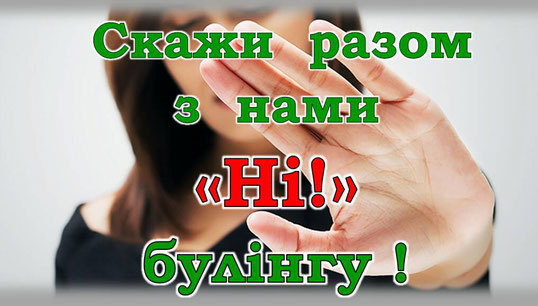 У підлітків безліч проблем і непорозумінь. Одна з серйозних загроз - це підлітковий булінг.  В рамках проведення тижня  протидії булінгу,   бібліотека коледжу рекомендує   добірку книг про цю складну тему за електронними посиланнями. Пропонуємо коротко ознайомитися з книгами сучасних авторів про булінг.Сучасна книга для підлітків «Виставляю тебе на Facebook» Катерини Соломун розповість про протистояння двох дівчат, у яких кардинально різне бачення світу. Одна - успішна і вродлива, вона має все, що забажає. За нею бігає безліч хлопців. Та от вона використовує людей, як речі. Вона змушує робити все, що забажає і, зазвичай, це принизливі речі. Інша ж - кмітлива, але на, перший погляд, нічим не примітна. Дівчина розуміє, що так не можна себе вести і починає діяти проти своєї приятельки. Перше кохання, труднощі, а ще й, на додачу, стереотипність батьків, які забагато вимагають від своїх	дітей.
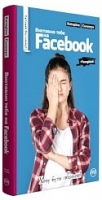 Ще одна книга для підлітків (14 років) - «Скелет без шафи» Оксани Лущевської, якій йдеться про дорослішання дівчини Ані. Через те, що статура дівчини змінюється і набуває більш жіночих форм, її однолітки починають знущаються з неї. Аня почувається самотньою, адже єдина її подруга давно переїхала в інше місто. Тому вона знаходить себе в науці, а саме в анатомії. І навіть веде на цю тему блог. Аня має таємного друга, який намагається їй допомогти і стати більш впевненою у собі.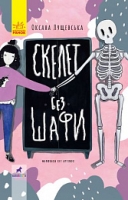 Книга української авторки для підлітків «Помста» Юлії Чернієнко піднімає питання цькування у шкільному віці. Міра прагне кохання та розуміння. Але цього здобути не так просто, бо її зневажають не лише однокласники, а й рідні батьки. Дівчина з часом розуміє, що більше не може так жити і тому розробляє план помсти. У книзі історія розвивається через щоденник дівчини, що розкриває предвісники трагічних обставин.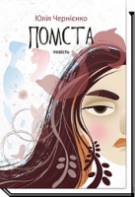 Художня література для дітей та юнацтва — «Недоторка» Тетяни Корнієнко — црозкриває проблему інакшості. Головна героїня схиблена на чистоті, від чого зазнає цькувань: як від однокласників, так і від батьків. Друзі дівчини вирішають допомогти їй стати звичайною, як всі. Книга з гумором і життєвими дилемами, а також з неочікуваною розв’язкою.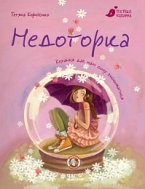 До підліткової літератури  відносять книгу «Сіль для моря, або Білий кит» Анастасії Нікуліної. У книжці йдеться розповідь про чотирнадцятирічну дівчинку, котра не може знайти порозуміння з оточуючими. Вона свариться з батьками, її цураються однокласники. З неї весь час сміються і знущаються. Єдині, хто її розуміє — це море, до якого вона весь час повертається, а також дивний хлопець з ніком Білий Кит, що спілкується з дівчиною в інтернеті. Книжка про справжнє кохання та дружбу. Незважаючи на те, як би ти не виглядала і, як би оточуючі не ставились до тебе, головне - це те, що в середині тебе.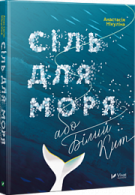 Підліткова література у сучасній зарубіжній прозі також зачіпає тему булінгу. Книжка Р.Дж. Паласіо «Диво» про хлопчика, який переніс близько 27 операцій на обличчі. Через генетичні мутації риси обличчя виглядають наче змутованими. Десятирічний хлопець Огест Пулман іде до звичайної школи, де зіштовхується зі складнощами, Але йому вдається їх подолати.Література:Дружити, а не бити: Книжки, які долають булінг: Режим доступу: https://blog.yakaboo.ua/bulling-book/Книги, які допоможуть підліткам боротися з булінгом: Режим доступу: https://book-ye.com.ua/blog/e-shcho-chytaty/knyhy-yaki-dopomozhut-pidlitkam-borotysya-z-bulinhom/Нестерпна жорстокість юності: підліткові книги про булінг: Режим доступу: https://bokmal.com.ua/books/nesterpna-zhorstokist-yunosti-pidlitkovi-knigi-pro-buling/Лушпай Л. І. Булінг як соціально-педагогічна проблема: Режим доступу: https://bokmal.com.ua/books/nesterpna-zhorstokist-yunosti-pidlitkovi-knigi-pro-buling/